MEMORIU DE PREZENTARE (Intocmit conf. Ordin MMP nr.135/2010)Proiect“CONSTRUIRE GRAJDURI DE VARA PARTER”Amplasamentcom.Nicolae Balcescu, sat Dorobantu, str.Plopilor nr., lot 2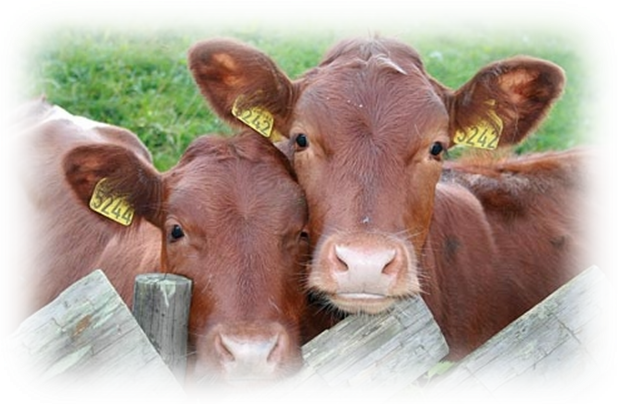 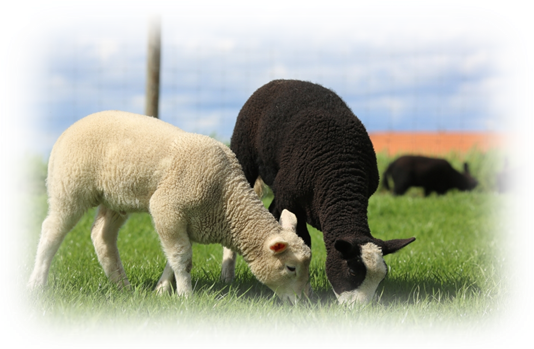   Beneficiar                                                                        Elaborator                                                                           SC Balana Expres SRL                                     ing.Eugenia Costescu BalaceanuCOLECTIV  ELABORAREIng. Eugenia  Costescu  Balaceanu                                                                                                                    Ing. Zoita  CalatoiuMEMORIU DE PREZENTARE CUPRINSI. Denumirea proiectuluiII. TitularIII. Descrierea proiectuluiIII.1. Date generale (Rezumatul proiectului)III.2. Justificarea necesitatii proiectuluiIII.3. Descrierea generala a lucrarilor proiectateIII.4. Elemente specifice caracteristice proiectului propusIII.4.1. Descrierea constructivaIII.4.2.Descrierea functionala, structuraIII.4.3. Materiile prime, energia si combustibilii utilizati, cu modul de asigurare a acestoraIII.4.4. Racordarea la retelele utilitare existente in zonaIII.4.5. Descrierea lucrarilor de refacere a amplasamentului in zona afectata deexecutia investitiei.III.4.6. Cai noi de acces sau schimbari ale celor existenteIII.4.7. Resurse naturale folosite in constructie si functionare. Metode folosite in constructieIII.4.8. Planul de executie, cuprinzand faza de constructie, punerea in functiune, exploatare, refacere si folosire ulterioaraIII.5. Relatia cu alte proiecte existente sau planificateIII.6. Detalii privind alternativele care au fost luate in considerareIII.7. Alte activitati care pot aparea ca urmare a proiectuluiIII.8. Alte autorizatii cerute pentru proiectIII.9. Localizarea proiectuluiIII.9.1 Distanta fata de granite pentru proiectele care cad sub incidenta Conventiei privind evaluarea impactului asupra mediului in context transfrontiera, adoptata la Espoo la 25 februarie 1991, ratificata prin Legea nr. 22/2001III.9.2 Folosintele actuale si planificate ale terenului atat pe amplasament, cat si pe zone adiacente acestuiaIII.9.3. Politici de zonare si de folosire a terenuluiIII.9.4. Detalii privind orice varianta de amplasament care a fost luata in considerareIII.10. Caracteristicile impactului potentialIII.10.1 Impactul potential asupra apelorIII.10.2 Impactul potential asupra aeruluiIII.10.3 Zgomot si vibratiiIII.10.4 Impactul potential asupra solului si subsoluluiIII.10.5 BiodiversitateaIII.10.6 PeisajulIII.10.7 Mediul social si economicIII.10.8 Conditii culturale si etnice, patrimoniu culturalIV. Surse de poluanti si instalatii pentru retinerea, evacuarea si dispersia       poluantilor In mediuIV.1. Protectia calitatii apelorIV.2. Protectia aeruluiIV.3. Protectia impotriva zgomotului si vibratiilorIV.4. Protectia impotriva radiatiilorIV.5. Protectia solului si a subsoluluiIV.6. Protectia ecosistemelor terestre si acvaticeIV.7. Protectia asezarilor umane si a altor obiective de interes publicIV.8. Gospodarirea deseurilor generate pe amplasamentIV.9. Gospodarirea substantelor si preparatelor chimice periculoaseV.     Prevederi pentru monitorizarea mediuluiVI.   Justificarea incadrarii proiectului, dupa caz, in prevederile altor acte         normative nationale care transpun legislatia comunitaraVII.  Lucrari necesare organizarii de santierVIII. Lucrari de refacere a amplasamentului la finalizarea investitiei, in caz de                accidente si/sau la incetarea activitatiiIX.    Anexe. Piese desenateI. DENUMIREA PROIECTULUI “CONSTRUIRE GRAJDURI DE VARA PARTER”II. TITULARBeneficiarul investitiei: SC BALANA EXPRES SRLAmplasamentul obiectivului: com.Nicolae Balcescu, sat Dorobantu, str.Plopilor nr.1,lot 2 Proiectant:Arh.Dorin Paul BucurIII.  DESCRIEREA PROIECTULUI           III.1. Date generalePrin investitia propusa se doreste construirea a doua grajduri de vara - adaposturi pentru animale, unul pentru bovine si unul pentru ovine.III.2. Justificarea necesitatii proiectuluiNecesitatea investitiei rezida in importanta promovarii si dezvoltarii activitatilor zootehnice pe raza localitatii Dorobantu. Oportunitatea investitiei este determinata de urmatorii factori:Cresterea potentialului agro-zootehnic al localitatii prin construirea si amenajarea de noi constructii zootehnice.Dezvoltarea durabila a economiei locale fara a afecta factorii de mediu.Cresterea numarului locurilor de munca. Proiectul va contribui in mod direct la dezvoltarea activitatilor zootehnice in zona si marirea capacitatilor de crestere a animalelor. In mod indirect, proiectul va avea impact asupra dezvoltarii mediului de afaceri local, dar si comunitatii locale, cointeresate in dezvoltarea economica a localitatii, cresterea numarului locurilor de munca. III.3. Descrierea generala a lucrarilor proiectateProiectul propus se amplaseaza in incinta agro-zootehnica proprietate a beneficiarului incadrata in TRUP A1- UTR1 zona activitati productive şi depozitare conform prevederilor PUG comuna Nicolae Bălcescu aprobat prin HCL Nicolae Balcescu nr.40/31.05.2006 si are ca scop construirea a doua grajduri de vara pentru adapostirea animalelor.Imobilele propuse vor acoperi un teren in suprafata de 4060 mp din incinta agro-zootehnica de 79.875 mp proprietatea firmei BĂLANA EXPRES SRL situată in intravilan sat Dorobantu, comuna Nicolae Balcescu, judetul Constanta.In conformitate cu Certificatul de urbanism nr.5/20.01.2016, investitia propusa respecta cerintele stabilite prin prevederile documentatiei de urbanism, respectiv P.U.G-ul avizat si aprobat conform legii. III.4.  Elemente specifice caracteristice proiectului propusIII.4.1. Descrierea constructivaSC Balana Expres SRL detine conform contractului de vanzare-cumparare autentificat cu nr. 1990/16.10.2014  un imobil situat in localitatea Dorobantu, com.Nicolae Balcescu, str.Plopilor nr.1 lot 2, jud Constanta, compus din teren intravilan cu categoria de folosinta curti-constructii, in suprafata de 79.875 m (conform masuratorilor cadastrale), identificat cu numarul cadastral 103548 si din constructii.Suprafata teren proprietate (cf. acte şi măsurători):	79.875,00 mp Suprafata construita la sol, alte construcţii existente:	  5.022,00 mpSuprafata construita si desfasurata propusa:		  4.060,00 mpSuprafata construita la sol rezultata:	                          9.083,00 mpPOT (Procent de ocupare)    	existent – propus           6,29% – 11,37%CUT (Coeficient de utilizare) existent – propus	  0,062 – 0,114Prin proiectul propus, beneficiarul doreste realizarea a doua grajduri de vara pentru adapostire animale, unul cu capacitatea de 170 capete tineret bovin si unul cu capacitatea de 1500 capete ovine.III.4.2.  Descrierea functionala, structuraCladirile propuse sunt doua constructii identice cu dimensiunea totală de 14.5 m latime  cu 140 m lungime (2 x 2030 mp). Una dintre constructii va avea capacitatea de 170 capete tineret bovin iar cealalta o capacitate de 1500 capete ovine.Constructiile sunt compuse dintr-o structura metalica existenta (stalpi din teavă, grinzi din profile metalice asamblate prin sudura) ce sustine un acoperis din tabla ondulata peste un spatiu parter destinat adapostirii si hrănirii animalelor pe timp de vara. Prin proiectul propus se doreste închiderea structurilor metalice, pe trei laturi cu pereti din caramizi BCA. Peretele de pe lungimea fiecarei constructii va fi prevazut si cu geamuri din sticla.Pardoseala construcţiei metalice este realizata dintr-o placa din beton slab armata continua asezata peste o hidroizolatie continua pentru a impiedica poluarea subsolului, amplasata peste un strat de pietris pentru ruperea capilaritatii. Finisajul pardoselii, aleilor de acces si tarcurilor de animale este realizat dintr-o sapa din beton sclivisita. In interior, pe orizontala, spatiul va fi separat cu garduri metalice,  rezultând un număr de 2 siruri de tarcuri de animale despărtite de o alee de acces de 3.5 metri latime cu jgheaburi de hranire pe ambele laturi. Pentru adăparea animalelor, constructiile vor avea un număr de guri de apă interioare racordate la reţeaua de alimentare cu apa curenta a incintei. (contract de furnizare a apei potabile nr.473/22.02.2016, incheiat cu SC Nic.Bal Prest SRL).Pentru iluminat vor fi prevăzute cu corpuri de iluminat electric amplasate pe deasupra aleii principale de acces, care vor fi racordate aerian la reţeaua electrică a incintei.  Din adapostul pentru tineret bovin, dejecţiile animalelor se vor scurge gravitaţional printr-un canal betonat deschis longitudinal spre un bazin betonat cu capacitate de 10 mc, vidanjabil, amplasat la capătul constructiei. In adaposul  pentru ovine se va utiliza asternut uscat.. Apele pluviale de pe acoperis se vor scurge fie direct, fie prin jgheaburi si burlane in spatiul verde adiacent.III.4.3. Materiile prime, energia si combustibilii utilizati, cu modul de asigurare a                  acestoraMaterialele ce se vor utiliza pentru realizarea investitiei sunt materiale durabile, de calitate superioara, specifice activitatilor de constructii: BCA, profile metalice, plasa metalica, sticla, var lavabil, achizitionate de pe piata interna prin distribuitori autorizati. La realizarea lucrarilor se vor utiliza numai materiale agrementate conform Reglementarilor nationale in vigoare, precum si legislatia si standardele nationale armonizate cu legislatia UE.Combustibilul necesar utilajelor de lucru va fi asigurat prin statii de distributie carburanti, fara a necesita depozite temporare pe amplasament.III.4.4. Racordarea la retelele utilitare existente in zonaAlimentarea cu apa Alimentarea cu apa se realizeaza din reteaua  de alimentare cu apa curenta a incintei, in baza Contractului de furnizare a apei potabile nr.473/22.02.2016 incheiat cu SC Nic.Bal Prest SRL.Evacuarea apelor uzate   Apele uzate menajere de la sediul administrativ sunt evacuate intr-un bazin vidanjabil cu capacitatea de 44 mc.Dejecţiile lichide provenite de la tineretul bovin se vor scurge gravitaţional printr-un canal betonat deschis, longitudinal, spre un bazin betonat cu capacitate de 10 mc, vidanjabil, amplasat la capătul constructiei. Alimentarea cu energie electricaSe realizeaza din reteaua nationala.III.4.5. Descrierea lucrarilor de refacere a amplasamentului in zona afectata de executia investitieiPe timpul executiei lucrarilor de constructii, vor fi stabilite masuri specifice astfel incat sa fie afectate suprafete minime de teren, pe suprafata detinuta de beneficiar. Dupa terminarea lucrarilor suprafetele ocupate temporar vor fi aduse la starea initiala.III.4.6. Cai noi de acces sau schimbari ale celor existenteAccesul la lucrare se va realiza din aleile existente in cadrul obiectivului.III.4.7. Resurse naturale folosite in constructie si functionare. Metode                folosite in constructieMaterialele ce se vor utiliza pentru realizarea investitiei sunt materiale durabile, de calitate superioara, specifice activitatilor de constructii: BCA, profile metalice,  plasa metalica, sticla, var lavabil, achizitionate de pe piata interna prin distribuitori autorizati. La realizarea lucrarilor se vor utiliza numai materiale agrementate conform Reglementarilor nationale in vigoare, precum si legislatia si standardele nationale armonizate cu legislatia UE.Combustibilul necesar utilajelor de lucru va fi asigurat prin statii de distributie carburanti.Realizarea obiectivului va implica urmatoarele categorii de lucrari:Executarea de elemente structurale, lucrari de zidarie portanta de BCA si structuri/garduri metalice.Lucrari de finisaj ( finisaje interioare si exterioare) Instalatii interioare Bransamente si racorduri de utilitati. Vor fi alese tehnologii moderne si cele mai bune practici disponibile in domeniul constructiilor, cu respectarea conditiilor impuse de legislatia specifica de mediu , sanatatea si securitatea in munca.III.4.8. Planul de executie, cuprinzând faza de constructie, punerea in               functiune, exploatare, refacere si folosire ulterioaraPlanul de executie va fi intocmit de catre antreprenorul lucrarilor. III.5.    Relatia cu alte proiecte existente sau planificateTerenul in suprafata de 4060 mp pe care sunt amplasate structurile metalice si pe care se va realiza proiectul face parte din suprafata totala de 79.875 mp detinuta de catre SC Balana Expres SRL, si pe care exista construita o suprafata de 5022 mp, utilizata pentru desfasurarea activitatilor conform codurilor CAEN 0142 (rev2) - cresterea altor bovine ; 0145-cresterea ovinelor si caprinelor. III.6.  Detalii privind variantele care au fost luate in considerareNu au existat alte variante de amplasament.III.7. Alte activitati care pot aparea ca urmare a proiectuluiImplementarea proiectului propus va avea impact direct pozitiv asupra cresterii potentialului agro-zootehnic in zona.III.8.  Alte autorizatii cerute pentru proiectCertificatul de Urbanism nr. 5 din 20.01.2016,  emis de Primaria Comunei Nicolae BalcescuDecizia etapei de evaluare initiala nr. 3462RP din 23.03.2016, emisa de APM Constanta; III.9. Localizarea proiectuluiAmplasamentul obiectivului este in comuna Nicolae Balcescu, sat Dorobantu str.Plopilor nr.1 lot.2 si este identificat cu numarul cadastral 103548 inscris in C.F a comunei Nicolae BalcescuTerenul intravilan  are urmatoarele vecinatati:Nord-Vest:	la 16 m, imobil parter C36 atelier; Nord-Est: 	la 34-43 m, gard de incintă agrozootehnica, in exterior, teren arabil; 		la 12 m, imobil parter C23 depozit carburanti (se transformă in birou);		la 2 m, imobil parter C25 depozit carburanti (se transformă in dep. lemne);Sud-Est:	la 13-14 m, gard de incintă agrozootehnica, in exterior, teren arabil;		la 2 m, imobil parter C19 magazie (se transforma in cabina paza acces);Sud-Vest: 	la 52 m, gard de incinta curte agrozootehnica, lotul 1 vecin.  III.9.1. Distanta fata de granite pentru proiectele care cad sub incidenta Conventiei                privind evaluarea impactului asupra mediului in context transfrontiera,                 adoptata la Espoo la 25 februarie 1991, ratificata prin Legea nr. 22/2001Nu este cazul.III.9.2. Folosintele actuale si planificate ale terenului atat pe amplasament, cat si pe               zone adiacente acestuiaConform Certificatului de Urbanism nr. 5 din 20.01.2016, emis de Primaria Comunei Nicolae Balcescu, se certifica urmatoarele:Regimul juridic: Terenul este situat in intravilanul satului Dorobantu, comuna Nicolae Balcescu, judetul Constanta.Terenul este proprietate privata detinut cu contract de vanzare-cumparare, avand numar cadastral 103548, inscris in C.F. a comunei Nicolae Balcescu.Regimul economic:Categoria de folosinta-curti constructii.Destinatia terenului stabilita prin documentatiile de urbanism aprobate -zona industriala si depozitare.Regimul tehnic:Suprafata terenului - 79875 mp, UTR 1; TRUP A1Suprafata constructiilor propuse - 4060 mp; suprafata constructiilor existente -4060 mp;Functionarea dominanta a zonei- activitati productive si de depozitare;Functiuni complementare admise ale zonei: constructii destinate depozitarii, stocarii, ambalarii si trierii, cai de comunicatie rutiera, constructii aferente lucrarilor tehnico-edilitare de deservire a zonei, servicii compatibile functiunilor zonei.Utilizari permise: activitati productive cu specific industrial si agricol, extinderi, renovari, modernizari, activitati agricole fara poluarea mediului inconjurator.P.O.T max admis- 80%C.U.T.max admis- 1Echiparea cu utilitati- zona dispune de utilitatiAccesul la teren- se va face din str.Plopilor-cale de circulatie publicaIII.9.3.  Politici de zonare si de folosire a terenuluiConform documentatiei de urbanism din anul 2003 faza P.U.G. aprobata cu Hotararea Consiliului Local Nicolae Balcescu nr.40/31.05.2006.III.9.4. Detalii privind orice varianta de amplasament care a fost luata in considerareNu este cazul. III.10. Caracteristicile impactului potentialPrin masurile care se vor lua, se apreciaza ca lucrarile propuse implica un impact nesemnificativ asupra mediului, limitat in spatiu si timp.III.10. 1. Impactul potential asupra apelorSurse de poluare a apei si emisii de poluantiIn vecinatatea amplasamentului nu exista ape de suprafata.Pe perioada de realizare a investitiei propuse, avand in vedere ca pardoseala viitoarelor grajduri este din beton riscul de poluare este foarte scazut.In perioada de functionare a obiectivului sursele potentiale de poluare pot fi cauzate de:evacuari necontrolate de ape uzate menajere, datorita unor avarii accidentale la reteaua de canalizare interioara.evacuari necontrolate a dejectiilor lichide provenite de la tineretul bovin.neintretinerea corespunzatoare a bazinului de colectare dejectii lichide;stocarea temporara necorespunzatoare a gunoiului de grajd, in alte locuri decat pe platforma betonata .Impactul asupra apelor In concluzie, se considera ca impactul negativ asupra factorului de mediu apa pe durata executiei lucrarilor este nesemnificativ, cu o probabilitate mica de aparitie si limitat in timp si spatiu.III.10. 2. Impactul potential asupra aeruluiSurse si poluanti generati In perioada derularii proiectului principalele surse de poluare sunt procesele de ardere a combustibililor utilizati pentru functionarea mijloacelor de transport si utilajelor, principalii poluanti fiind in acest caz: particule in suspensie, CO, SOx, NOx , etc. De asemenea, lucrarile  propriu-zise de realizare a proiectului pot determina o crestere a cantitatilor de pulberi in zona amplasamentului, cum ar fi de exemplu din manipularea materialelor de constructii (caramizi BCA).Impactul asupra aerului Realizarea proiectului nu implica lucrari deosebite de constructii, iar executia va fi redusa in timp si spatiu. Astfel, si emisia de poluanti va fi limitata in timp, pe perioada realizarii lucrarilor.Lucrarile de constructie se vor realiza in conformitate cu optiunea beneficiarului cu forta de munca autorizata ,calificata, cu materiale agrementate tehnic si de o calitate superioara. Amplitudinea impactului generat de emisiile de noxe este redusa, pentru ca se va impune constructorului sa utilizeze utilaje nepoluante, cu emisii reduse de poluanti gazosi si cu verificari efectuate privind starea tehnica a acestora. Totodata, se vor utiliza numai combustibili achizitionati din statii de distributie autorizate, cu continut redus de sulf si care corespund normelor de calitate.In timpul functionarii obiectivului impactul asupra calitatii aerului va fi nesemnificativ.III.10.3. Zgomot si vibratiiSurse de zgomot si vibratii In perioada de executie, sursele de zgomot si vibratii sunt reprezentate de:functionarea echipamentelor si utilajelor;circulatia mijloacelor de transport care transporta materiile prime si materialele necesare realizarii lucrarii. In perioada de functionare a obiectivului sursele de zgomot si vibratii sunt reprezentate de:functionarea utilajelor din dotare;circulatia mijloacelor de transport care transporta animale.Impactul potential Avand in vedere ca se va impune constructorului sa foloseasca echipamente si utilaje corespunzatoare din punct de vedere tehnic, prevazute cu sisteme de minimizare a nivelului zgomotului produs si, ca lucrarile pentru construirea obiectivului vor avea un caracter temporar, se apreciaza ca  impactul produs de sursele de zgomot si vibratii va fi nesemnificativ.In perioada de functionare a obiectivului, se apreciaza ca impactul produs de sursele de zgomot si vibratii va fi nesemnificativ.III.10.4. Impactul potential asupra solului si subsoluluiSurse si poluanti generati In perioada de executie a lucrarilor problema poluarii solului se poate pune doar in zona organizarii de santier/realizarii inchiderilor laterale cu pereti de BCA.Potentialele surse de poluare a solului sunt:scurgeri accidentale de produse petroliere de la mijloacele de transport cu care se transporta  diverse materiale si/sau de la utilajele folosite;stocarea temporara necontrolata a materialelor de constructie si deseurilor generate ca urmare a desfasurarii activitatilor zilnice in cadrul organizarii de santier ;manipularea defectuoasa a materialelor de constructie, fara respectarea specificatiilor tehnice.traficul utilajelor grele care genereaza poluanti gazosi (monoxid de carbon, plumb, oxid de azot, praf, dioxidul de carbon) care prin intermediul mediilor de dispersie se pot depune pe suprafata solului; In perioada de functionare a obiectivului potentiale surse de poluare a solului si subsolului sunt:stocarea temporara necorespunzatoare a gunoiului de grajd, in alte locuri decat pe platforma betonata. neintretinerea bazinului de colectare dejectii lichide;evacuari necontrolate de ape uzate menajere, datorita unor avarii accidentale la reteaua de canalizare interioara. colectarea si stocarea temporara necorespunzatoare a deseurilor generate din activitatile desfasurate pe amplasament.Impactul produs asupra solului si subsolului Se apreciaza ca impactul asupra solului este nesemnificativ, frecventa si probabilitatea de  poluare a solului in timpul lucrarilor de constructie sunt reduse avand in vedere tipul lucrarilor propuse.In timpul functionarii obiectivului, urmare a masurilor si dotarilor ce se vor impune cat si a celor existente, se considera ca impactul asupra solului este redus.III.10.5. BiodiversitateaConform Certificatului de urbanism nr.5/20.01.2016, amplasamentul are regim economic de curti-constructii, si nu constituie zona protejata.III.10.6. PeisajulModul de incadrare a constructiilor in spatiul natural nu perturba echilibrul natural existent, iar incadrarea in spatiul existent tine cont de vecinatati .III.10.7. Mediul social si economicProiectul va avea impact pozitiv asupra mediului social si economic, asupra dezvoltarii mediului de afaceri local, dar si comunitatii locale, cointeresate in dezvoltarea economica a localitatii. Mai mult, proiectul va contribui la crearea de oportunitati pentru dezvoltarea durabila a economiei locale, crearea de noi locuri de munca, fara a se afecta factorii de mediu.III.10.8.Conditii culturale si etnice, patrimoniu culturalNu este cazul.IV.   SURSE DE POLUANTI SI INSTALATII PENTRU RETINEREA,  EVACUAREA          SI DISPERSIA POLUANTILOR IN MEDIUIV.1  Protectia calitatii apelor In vecinatatea amplasamentului nu exista ape de suprafata.Pe perioada de realizare a investitiei propuse, potentiale surse de poluare pentru apele subterane,  sunt rezultate din lucrarile specifice activitatilor de constructie si organizarea de santier, respectiv poluari accidentale cu produse petroliere (uleiuri, lubrifianti, motorina), datorita utilajelor si echipamentelor cu stare tehnica  necorespunzatoare sau datorate manevrarii/utilizarii defectuoase a acestora precum si stocarii temporare neadecvate de materiale sau deseuri.In perioada de functionare a obiectivului sursele potentiale de poluare pot fi cauzate de:evacuari necontrolate de ape uzate menajere, datorita unor avarii accidentale la reteaua de canalizare interioara. stocarea temporara necorespunzatoare a gunoiului de grajd, in alte locuri decat pe platforma betonata;neintretinerea corespunzatoare a bazinului de colecatre dejectii lichide provenite de la tineretul bovin;Masurile care se impun pentru asigurarea protectiei calitatii factorului de mediu apa, sunt urmatoarele:In perioada executarii lucrarii de constructie a obiectivului: depozitarea materialelor de constructii necesare se va face numai in spatii special amenajate;colectarea selectiva a deseurilor generate si stocarea temporara a acestora se va face  in recipienti si spatiile special amenajate;stationarea mijloacelor de transport, a utilajelor si echipamentelor se va realiza numai in spatiile special amenajate ( platforme pietruite sau betonate);spalarea si igienizarea mijloacelor de transport se va face numai la operatori autorizati pentru desfasurarea acestor activitati..In perioada functionarii obiectivului:intretinerea corespunzatoare a sistemului de canalizare intern;interventia prompta in vederea remedierii avariilor la sistemul de canalizare intern;colectarea selectiva a deseurilor generate si stocarea temporara a acestora se va face  in recipienti si spatiile special amenajate;depozitarea asternutului de paie care se schimba si a gunoiul de grajd se va face exclusiv pe platforma betonata prevazuta cu praguri de retentie a efluentilor si sistem de dirijare a acestora spre bazinul vidanjabil;gunoiul de grajd va fi folosit ca ingrasamant natural pe terenuri agricole;se vor asigura dotari speciale pentru manipularea, transportul si administrarea in camp a gunoiului de grajd.curatarea bazinelor vidanjabile se va face cu agenti economici autorizati;stationarea mijloacelor de transport, a utilajelor si echipamentelor detinute se va realiza numai in spatiile special amenajate ( platforme pietruite sau betonate);spalarea si igienizarea mijloacelor de transport detinute si a utilajelor se va face numai la operatori autorizati pentru desfasurarea acestor activitati.IV.2.Protectia aeruluiPe perioada de executie a lucrarilor, sursele de poluare a aerului vor fi diferentiate functie de specificul lucrarilor, si pot fi constituite din:emisii de poluanti provenite de la echipamentele si utilajele utilizate. emisii de praf din activitatea desfasurata in cadrul organizarii de santier, pe amplasamentul lucrarilor, precum si cauzate de traficul mijloacelor de transport material si persoane;In perioada de functionare a obiectivului sursele potentiale de poluare a aerului vor fi surse mobile de emisie de la mijloacele de transport animale si utilajele din dotare.Masurile care se recomanda in scopul diminuarii impactului asupra factorului de mediu aer, sunt:In perioada executarii lucrarilor: delimitarea si imprejmuirea corespunzatoare a organizarii de santier;efectuarea periodica a reviziilor si reparatiilor utilajelor,conform graficelor stabilite pe baza specificatiilor din documentatiile tehnice;utilizarea echipamentelor si utilajelor corespunzatoare din punct de vedere tehnic, prevazute cu sisteme performante de retinere si filtrare a poluantilor emisi in atmosfera;pozitionarea si reglarea utilajelor si echipamentelor, astfel incat acestea sa functioneze la parametrii optimi, iar emisiile generate, inclusiv  zgomotul produs, sa se incadreze in limitele maxim admise de legislatie. umectarea periodica a zonei de lucru, pentru diminuarea cantitatilor de pulberi din atmosfera;utilizarea de carburanti cu continut redus de sulf, aprovizionat de la statii de distributie autorizate.In perioada functionarii obiectivului efectuarea periodica a reviziilor si reparatiilor utilajelor detinute, conform graficelor stabilite pe baza specificatiilor din documentatiile tehnice;utilizarea echipamentelor si utilajelor corespunzatoare din punct de vedere tehnic, prevazute cu sisteme performante de retinere si filtrare a poluantilor emisi in atmosferaIV.3. Protectia impotriva zgomotului si vibratiilorPe perioada organizarii de santier, lucrarile de executie a proiectului pot deveni in anumite situatii surse de zgomot si disconfort, dar acestea au un caracter temporar. Astfel, in perioada realizarii investitiei se va inregistra o crestere a nivelului de zgomot si vibratii in zona amplasamentului, determinata in principal de: functionarea echipamentelor si utilajelor;- intensificarea traficului in zona, determinat de necesitatea aprovizionarii santierului cu materiale, echipamente si utilaje;- executarea anumitor lucrari de constructii in santier, care presupun producerea unor zgomote puternice;Pentru a se evita disconfortul personalului antrenat in activitatile existente pe amplasament, sunt necesare unele masuri de protectie impotriva zgomotului.In perioada de functionare a obiectivului sursele de zgomot si vibratii sunt nesemnificative.Principalele masuri ce se impun pentru ca realizarea lucrarilor si functionarea obiectivului sa nu constituie o sursa majora de disconfort din punct de vedere al zgomotului, sunt:In perioada executarii lucrarilor de constructiise vor utiliza echipamente si utilaje corespunzatoare din punct de vedere tehnic, de generatie recenta, prevazute cu sisteme de minimizare a nivelului zgomotului produs;asigurarea unui regim de intretinere tehnica ridicat pentru toate echipamentele si utilajele tehnice din dotare, prin efectuarea reviziilor tehnice la termenele prevazute in documentatiile tehnice si prin realizarea tuturor interventiilor care se impun (schimburile de ulei, inlocuirea acumulatorilor uzati, a anvelopelor scoase din uz etc.) doar in unitati specializate autorizate.In perioada functionarii obiectivului se vor utiliza echipamente si utilaje corespunzatoare din punct de vedere tehnic, de generatie recenta, prevazute cu sisteme de minimizare a nivelului zgomotului produs;asigurarea unui regim de intretinere tehnica ridicat pentru toate echipamentele si utilajele tehnice din dotare, prin efectuarea reviziilor tehnice la termenele prevazute in documentatiile tehnice si prin realizarea tuturor interventiilor care se impun (schimburile de ulei, inlocuirea acumulatorilor uzati, a anvelopelor scoase din uz etc.) doar in unitati specializate autorizate.IV.4. Protectia impotriva radiatiilorNu  este  cazulIV.5. Protectia solului si subsoluluiIV.5.1. Sursele de poluanti pentru sol si subsol In perioada executiei lucrarilor de constructie, principalele surse de poluare a solului sunt reprezentate de :scurgeri accidentale de produse petroliere de la mijloacele de transport cu care se transporta  diverse materiale si/sau de la utilajele folosite;stocarea temporara necontrolata a materialelor de constructie si deseurilor generate ca urmare a desfasurarii activitatilor zilnice in cadrul organizarii de santier ;manipularea defectuoasa a materialelor de constructie, fara respectarea specificatiilor tehnice.traficul utilajelor grele care genereaza poluanti gazosi (monoxid de carbon, plumb, oxid de azot, praf, dioxidul de carbon) care prin intermediul mediilor de dispersie se pot depune pe suprafata solului; depunerea prafului  pe sol in urma precipitatiilor.In perioada functionarii obiectivului stocarea temporara necorespunzatoare a gunoiului de grajd, in alte locuri decat pe platforma betonata.neintretinerea bazinului de colectare dejectii lichide provenite de la tineretul bovin;evacuari necontrolate de ape uzate menajere, datorita unor avarii accidentale la reteaua de canalizare interioara. colectarea si stocarea temporara necorespunzatoare a deseurilor generate din activitatile desfasurate pe amplasament. IV.5.2.  Lucrarile si dotarile pentru  protectia solului si subsolului In perioada realizarii investitiei:asigurarea unui regim de intretinere tehnica ridicat pentru toate echipamentele si utilajele tehnice din dotare prin efectuarea reviziile tehnice la termenele prevazute in documentatiile tehnice si prin realizarea tuturor interventiilor care se impun (schimburile de ulei, inlocuirea acumulatorilor uzati, a anvelopelor scoase din uz etc.) doar in unitati specializate autorizate;amenajarea unor spatii corespunzatoare pentru depozitarea temporara a materialelor de constructii;asigurarea de recipienti pentru colectarea selectiva a deseurilor generate ca urmare a desfasurarii activitatii in perioada de realizare a  lucrarilor proiectului ; amenajarea unor spatii corespunzatoare pentru stocarea temporara a deseurilor generate din activitatile specifice lucrarilor de constructie;este interzisa stocarea temporara a deseurilor,  imediat dupa producere direct pe sol, sau in alte locuri decat cele special amenajate pentru colectarea  si stocarea temporara a acestora ;se va realiza transferul cat mai rapid al deseurilor din zona de generare catre zonele de stocare temporara pentru a se reduce la minim riscul asupra factorilor de mediu;predarea ritmica a deeurilor generate catre operatori autorizati pentru colectare/valorificare/eliminare a deseurilor.utilizarea prompta de material absorbant in vederea indepartarii unor eventuale scurgeri de produse petroliere.stationarea mijloacelor de transport, a utilajelor si echipamentelor se va realiza numai in spatiile special amenajate ( platforme pietruite sau betonate);spalarea si igienizarea mijloacelor de transport se va face numai la operatori autorizati pentru desfasurarea acestor activitati.In perioada functionarii obiectivului:colectarea selectiva a deseurilor generate din activitatile desfasurate pe amplasament;stocarea temporara a deseurilor generate in spatii special amenajate;depozitarea asternutului de paie care se schimba si a gunoiul de grajd se va face exclusiv pe platforma betonata prevazuta cu praguri de retentie a efluentilor si sistem de dirijare a acestora spre bazin vidanjabil;gunoiul de grajd va fi folosit ca ingrasamant natural pe terenuri agricole;se vor asigura dotari speciale pentru manipularea, transportul si administrarea in camp a gunoiului de grajd.curatarea bazinelor vidanjabile se va face cu agenti economici autorizati;stationarea mijloacelor de transport, a utilajelor si echipamentelor detinute se va realiza numai in spatiile special amenajate ( platforme pietruite sau betonate);spalarea si igienizarea mijloacelor de transport detinute si a utilajelor se va face numai la operatori autorizati pentru desfasurarea acestor activitati.intretinerea corespunzatoare a sistemului de canalizare intern si interventia prompta pentru repararea eventualelor avarii;IV.6. Protectia ecosistemelor terestre si acvatice           Nu este cazulIV.7. Protectia asezarilor umane si a altor obiective de interes public Investitia propusa respecta regulamentul de urbanism. Modul de incadrare a constructiilor in spatiul natural nu perturba echilibrul natural existent, incadrarea in spatiul existent tinand cont de vecinatati .Aspectul constructiilor nu contravine functiunii acestora si nu depreciaza aspectul general al zonei.IV.8. Gospodarirea deseurilor generate pe amplasamentIn perioada executarii lucrarilor de constructii se preconizeaza generarea urmatoarelor categorii de deseuri:deseuri provenite din lucrari de constructii (grupa 17 01) - se vor colecta pe categorii, in spatiu special amenajat, astfel incât sa poata fi preluate si transportate de operatori autorizati in vederea valorificarii sau eliminarii prin depozite autorizate. deseuri de fier 17 04 05- se vor colecta selectiv si se vor preda catre operatori autorizati pentru colectare/valorificare ;deseuri  menajere ( cod 20.03.01) - acestea vor fi colectate in recipiente inchise, tip europubele, si stocate temporar in spatii special amenajate pana la preluarea acestora de catre serviciul de salubritate al localitatii;       In perioada functionarii obiectivului:deseuri  menajere ( cod 20.03.01) - acestea vor fi colectate in recipiente inchise, tip europubele, si stocate temporar in spatii special amenajate pâna la preluarea acestora de catre serviciul de salubritate al localitatii;deseuri de ambalaje (coduri 15.01.01, 15.01.02) – se vor colecta selectiv, in spatii special amenajate si inscriptionate, in vederea valorificarii prin operatori autorizati;dejectii animaliere (cod 02 01 06);deseuri de tesuturi animale (cod 02 01 02)IV.9. Gospodarirea substantelor si preparatelor chimice periculoaseNu este cazul.V. PREVEDERI PENTRU MONITORIZAREA MEDIULUIIn conditiile in care se aplica masurile de diminuare a impactului asupra factorilor de mediu apa, aer, sol, zgomot, nu este necesara monitorizarea calitatii factorilor de mediu in perioada derularii lucrarilor de constructii; In perioada functionarii obiectivului sunt necesare:realizarea de buletine de analiza a apelor uzate inainte de fiecare vidanjare;Se impune respectarea cerintelor HG 856/2002, privind intocmirea evidentei gestiunii deseurilor generate, precum si cerintele Legii nr. 211/2011 privind regimul deseurilor..  VI. JUSTIFICAREA INCADRARII PROIECTULUI, DUPA CAZ,  IN CERINTELE       ALTOR ACTE NORMATIVE NATIONALE CARE TRANSPUN LEGISLATIA         COMUNITARA  (IPPC, SEVESO, COV, LCP, Directiva cadru –apa, Directiva –        cadru a deseurilor, etc)Nu este cazul.VII. LUCRARI NECESARE ORGANIZARII DE SANTIEROrganizarea de santier se va realiza strict  pe suprafata detinuta de beneficiar, iar lucrarile necesare organizarii de santier vor fi lucrari specifice de constructii, cu o durata limitata in timp (pana la finalizarea lucrarilor de constructii), si care vor respecta atat masurile de protectie a mediului cat si celelalte norme specifice acestui tip de activitate.Pe perioada derularii lucrarilor se vor amenaja spatii speciale pentru stocarea temporara a deseurilor generate, pana la predarea acestora spre eliminare/valorificare catre operatori autorizati.VIII.  LUCRARI DE REFACERE / RESTAURARE A AMPLASAMENTULUI      LA   FINALIZAREA INVESTITIEI .   Vor fi prevazute masurile necesare ca pe timpul executiei lucrarilor de constructii sa fie afectate suprafete minime de teren – doar cele prevazute prin proiectul tehnic, pe suprafata detinuta de beneficiar. La incheierea lucrarilor, suprafetele ocupate temporar vor fi aduse la starea initiala.VIII.1.  Aspecte referitoare la inchiderea/dezafectarea/demolarea obiectivuluiIn cazul demolarii obiectivului, la incetarea activitatii, se va proceda astfel:inainte de inceperea lucrarilor de desfiintare a obiectivului se vor obtine toate avizele, acordurile si autorizatiile necesare, conform legii ;se va asigura transferul intregii cantitati de gunoi de grajd mineralizat si asternut de paie utilizat, pe terenuri agricole, in scopul utilizarii ca ingrasamant natural;se va asigura vidanjarea apelor uzate menajere si a dejectiilor lichide precum si a levigatului;se va asigura colectarea selectiva a tuturor deseurilor rezultate in diferite etape ale activitatii de demolare, evitandu-se amestecarea acestora;toate deseurile rezultate, colectate selectiv si stocate temporar in spatii special amenajate, se vor preda operatorilor autorizati pentru eliminare/valorificare;se va asigura dezafectarea tuturor conductele, instalatiile si echipamentele ce asigura alimentarea cu apa si evacuarea apelor uzate, dupa care se  vor sigila conductele ce asigura alimentarea cu apa si canalizarea ;se va reface amplasamentul la starea initiala ( teren liber) sau va fi pregatit pentru  o viitoare constructie, in functie de destinatia ulterioara a terenului.VIII.2. Modalitati de refacere a starii initiale/reabilitare in vederea utilizarii              ulterioare a terenuluiDupa caz, in functie de decizia privind destinatia ulterioara a terenului, se vor stabili modalitatile de refacere a terenului.IX. ANEXE.  PIESE  DESENATE- Certificat de urbanism